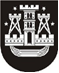 KLAIPĖDOS MIESTO SAVIVALDYBĖS TARYBASPRENDIMASDĖL LIETUVOS VAKARŲ KRAŠTO DAINŲ ŠVENTĖS DALYVIŲ APGYVENDINIMO2017 m. gegužės 25 d. Nr. T2-112KlaipėdaVadovaudamasi Lietuvos Respublikos vietos savivaldos įstatymo 16 straipsnio 2 dalies 26 ir 37 punktais, Klaipėdos miesto savivaldybės taryba nusprendžia:1. Leisti savivaldybės bendrojo ugdymo mokyklose 2017 m. birželio 10–11 d. apgyvendinti Lietuvos vakarų krašto dainų šventės dalyvius.2. Nustatyti 2,00 eurų vieno dalyvio vienos paros apgyvendinimo kainą šio renginio metu.Savivaldybės mero pavaduotojasArtūras Šulcas